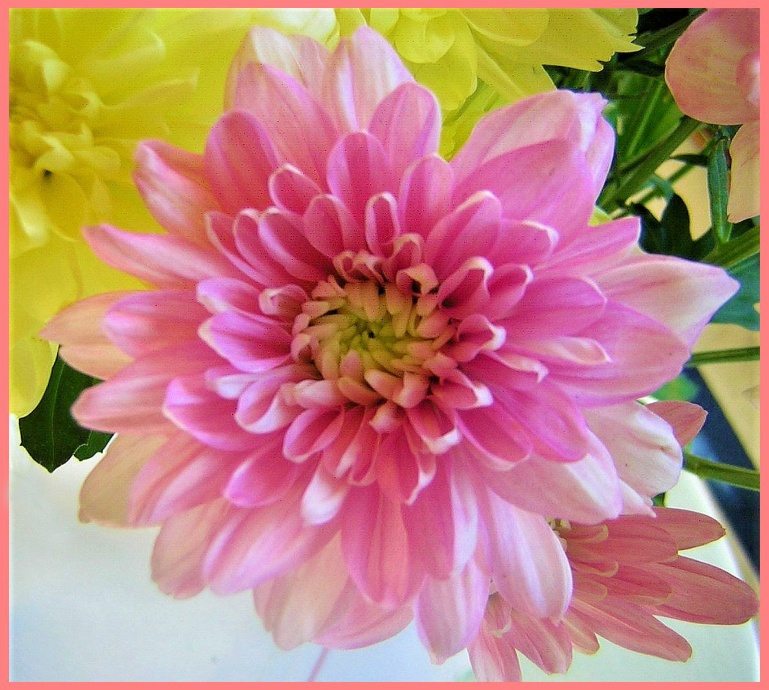 Onbekende kennis over de aardse en het hemelse leven van Jezus Christus- Deel 7 -Berichtonderwerpen:Hoe Jezus in staat was goddelijke instructies te ontvangen overeenkomstig zijn menselijk-geestelijke ontwikkeling en ook onder welke omstandigheden dit werd verhinderd.Voortdurende moeilijkheden bij de mannen en vrouwen die Jezus vergezelden met de nieuwe, hun nog onbekende uitspraken van de wet, die de Geest van God door Hem sprak. De echte reden waarom Jezus gevangen werd genomen en zijn leven eindigde aan het kruis.Daarom wordt een hoge gevoeligheid voor pijn geassocieerd met een lichtgevulde ziel.Waarom de scheppingsreddende kosmische gebeurtenis pas na de kruisiging door Jezus Christus en zijn gelovigen in gang werd gezet. Een ontroerende beschrijving van hoe Jezus er aan het kruis in slaagde, samen met alle aanwezigen met innig medeleven en met hen die op een verborgen en intieme manier baden, de reddende vonken van de geest te laten doordringen tot de laagste vorm van bestaan.Jezus' herinneringen aan zijn vroegere leven met Maria en Jozef.Moeilijke maar leerzame jaren van de jonge Jezus.Jezus' voorbeeldige, nederige leven op de achtergrond en omzwervingen met zijn hemelse trouwe metgezellen. * * *Vervolg van de boodschap:De geestelijke instructies die mijn vroegere mens Jezus via mijn innerlijke lichtwezen ontving, werden voornamelijk gegeven door de geest van liefde uit de hemelse Ik Ben bron van leven, hoewel een paar keer onze Vader-Ur tot mij sprak via het scheppingsbewustzijn van de Ik Ben Godheid. Waarom dit op zo'n manier in mijn leven gebeurde, kon ik door mijn ontoereikende geestelijke kennis nog niet onderkennen. Ik was nooit tevreden met mijn kennis, maar ik kon de diepgaande verbanden van het onpersoonlijke hemelse leven nog niet met meer vooruitziende blik indelen. Daarvoor waren er te weinig details van kennis over het hemelse leven in mijn bovenbewustzijn aanwezig. Daarom nam ik aan dat het geestelijke deel van onze Vader-Ur in het energievolume van de Oorspronkelijke Centrale Zon ligt en dat hij zich daardoor aan mij kan mededelen. Daarom zei ik herhaaldelijk mijn innige gebeden tot onze geliefde Vader-Ur in de Oorspronkelijke Centrale Zon en onderhield een liefdevolle verbinding met hem. Het eigenlijke feit, dat ik u nu kort tracht te beschrijven over de boodschapper, vermoedde ik nog niet, daar hij reeds door zijn geestelijke rijpheid tot deze kennis is gevorderd. Als er te weinig opslagplaatsen in de Ik Ben Godheid zijn voor een gebied van het aardse leven, waar echter een van de vroegere Godheidswezens in het Koninkrijk der Hemelen uitgebreider op kan antwoorden, dan grijpt het wezen na het verzoek van de Ik Ben Godheid direct en persoonlijk in met de volledige communicatie via de energetische informatieband. Met deze band zijn alle universele wezens verbonden met de Ik Ben Godheid en met elkaar in de levenskern. Alle hemelse wezens, in de overgang van de schepping naar het onpersoonlijke leven, stemden ermee in dat onze oerouders, mijn dubbel en ik, die scheppingsleidende lichtwezens waren in de vroegere persoonlijke voorscheppingen, gebruik konden maken van de aanvullende communicatiemogelijkheid via de Ik Ben Godheid wanneer dat nodig was. Dit heeft goed gewerkt na de verdeling van de schepping naar een afgesproken aeon tijd, omdat de diep gevallen wezens hun werelden schiepen voor een persoonsgebonden levensprincipe en de onpersoonlijke godheid verwierpen.Welnu, in mijn aardse zwervend bestaan heb ik soms verzuimd de aanwijzingen en waarschuwingen van de hemelse geest van liefde aan te nemen en ernaar te handelen. Van tijd tot tijd ging ik ook mijn eigen weg, wat mij later veel tranen en geestelijk leed heeft gekost. Soms wilde ik niet geloven dat de Ik Ben Godheid mij zo gevoelig trachtte te leiden, en gebruikte ik meer mijn verstand, hoewel mijn innerlijk gevoel daartegen sprak. Vele aardse jaren van geestelijke en menselijke rijping gingen voorbij voordat ik onderscheid kon maken tussen geest en innerlijk gevoel. Vaak herkende ik de waarschuwingen van de geest van liefde over mijn ziel niet goed. Als ik mij zorgen maakte over de goedhartige vrouwen en mannen die mij vergezelden, dan kon ik het Innerlijke Woord niet ontvangen. Ik wist uit eigen ervaring dat als ik geen evenwichtige, harmonieuze en hoge vibratie had, ik me verre moest houden van het ontvangen van de Ik Ben stroom van liefde. Dit is wat er gebeurde toen ik met mijn metgezellen op de laatste pelgrimstocht was. Er waren verschillende redenen waarom ik geen mogelijkheid zag om het Innerlijke Woord van de Godheid te ontvangen. Zij botsten weer eens met elkaar, hoewel het om onbeduidende zaken ging. Ik absorbeerde de lage vibratie van hun ruzie en het bleef me gedurende lange tijd gedurende de dag dwarszitten, terwijl ik me zorgen maakte over hoe ik hen vreedzaam kon maken door hen liefdevolle wenken te geven. Ik slaagde er echter niet in ze met elkaar te verzoenen. Haar onhandelbaar gedrag belastte de gemoederen van iedereen, ook van mij, en onze stemming was zeer neerslachtig. Toen we een slaapplaats vonden onder olijfbomen, waren de meesten van ons erg verzwakt en vielen snel in slaap. Ik had echter veel last van de woordenwisseling, zodat ik niet in slaap kon vallen. Ik kon er mijn vinger niet opleggen waarom ze zo'n ruzie hadden. Ik wilde ze begrijpen en ze de volgende dag met goede suggesties tegemoet treden, dus dacht ik er veel over na. Juist in deze trieste en zeer lage trilling van mijn mens-zijn had ik de hulp nodig van de innerlijke liefdesgeest in de Ik Ben. Maar op hetzelfde ogenblik van mijn verlangen wist ik aan welk groot gevaar ik mij zou blootstellen als ik in deze toestand naar de innerlijke stem van de liefdesgeest zou willen luisteren. Ik wist dat geen enkele Goddelijke impuls een verduisterde aura kan doordringen. Ik heb u de wet van ongelijke energieën al uitgelegd. Misschien kunt u zich nu voorstellen dat ongelijke wezens elkaar afstoten en dat daarom de zuivere lichtwezens mij niet konden benaderen, hoewel zij mij wilden helpen. In deze lage, zorgelijke en ontevreden fase over de begeleiders, zij waren geïncarneerde planwezens van verlossing, kwam mijn mens niet in hogere trilling. In deze trieste toestand ontdekte ik tot mijn afschuw hoeveel energie het rollen van gedachten mij kostte. Ik voelde van binnen dat ik me had verwijderd van de innerlijke bron van liefde. De onenigheid onder mijn metgezellen maakte me geestelijk leeg en ongelukkig. Ik was wanhopig omdat ik er niet in geslaagd was hen te herenigen. Daarom dacht en dacht ik na over hoe ik hen tot bezinning kon brengen. Er waren meer dan één ruzies tijdens onze zwerftochten, want de duistere zielen om ons heen wisten precies waar ieder van ons kwetsbaar en vatbaar was. Dergelijke situaties zijn echt niet gemakkelijk te overleven, want in de egoïstische trilling van het geschil hebben de duistere zielen altijd de macht om ons massaal te beïnvloeden.De laatste nacht voor mijn gevangenneming was er echter niet alleen dit probleem, maar raakte een metgezel in een al te menselijke stemming, zodat hij woedend werd en zonder een woord te zeggen het naburige dorp binnenging. We wisten dat hij erg boos was omdat we zijn egoïstische mening niet steunden. Toen hij 's avonds vertrok, was ik erg ongerust en bezorgd over hem. Omdat hij lange tijd niet terugkwam, had ik een ongemakkelijk gevoel in mij en kon ik niet in slaap vallen. Door zijn veelvuldige bazigheid, onverzettelijkheid en opvliegend gedrag tegenover zijn metgezellen veroorzaakte hij meermalen onrust in onze kleine kring, zodat ik veel bezorgde gedachten en beschouwingen over hem had en 's nachts niets goeds vreesde bij zijn afwezigheid. Hoewel was afgesproken dat we vroeg in de ochtend zouden vertrekken omdat we nog een lange weg te gaan hadden om een ander gebied te bereiken, werd hij diep in de nacht toch vermist. Een onrust kwam uit mijn ziel, die reeds een waarschuwend bericht had ontvangen van de Ik Ben Godheid. Ze wist eerder dat Judas van plan was me te verraden. Maar ik herkende het gevaar nog niet omdat ik te veel in de wolken was van mijn zorgen. Tot dan kon ik Judas vertrouwen, hoewel sommige tekenen van zijn eigenzinnig gedrag daartegen pleitten. Hij was voor het overige een oprecht man, maar zonder zich rekenschap te geven van de nadelige gevolgen die daaruit zouden voortvloeien, liet hij zich dikwijls meeslepen in ruzies wegens zijn afwijkende godsdienstige opvattingen. Hij bepleitte fanatiek enkele Joodse Bijbeluitspraken, waarvan hij geloofde dat ze van een hemelse boodschapper afkomstig moesten zijn, maar dit kwam niet overeen met de goddelijke waarheid. Hij geloofde ten onrechte dat als hij vasthield aan een bijbelse uitspraak die voor hem heel belangrijk was en die waar werd geacht, dat hij daarmee God liet zien hoe vast hij achter hem stond. Hij overtuigde zichzelf ervan dat hij daardoor God meer behaagde, en dat hij daarvoor beloond zou worden in het koninkrijk der hemelen. Waarlijk, dit was zijn dwaling en ook van vele gelovige mensen tot op heden. Judas kon zich nog niet voorstellen dat de bijbeluitspraken door de schriftgeleerden van die tijd werden veranderd, volgens de instructies van de trotse en leidende schriftgeleerden, volgens hun levensstijl en bewustzijn. Zij hadden nog een andere opvatting van het hemelse leven, die in geen enkel opzicht overeenkwam met de onze. Alleen hun al te menselijke opvattingen werden weerspiegeld in hun geschriften. Judas kon zich de vervalsing van Bijbeluitspraken niet voorstellen en aanvaarden, daarom hield hij boos vast aan zijn mening, maar God in de Ik Ben had door mij de Bijbeluitspraken waaraan hij fanatiek vasthield, herroepen. Daarom was hij een probleem voor zichzelf en bovendien voor ons allemaal. Af en toe gaf hij toe omdat hij besefte dat hij alleen stond in zijn mening, die meer uit zijn hart-koel verstand kwam.Af en toe verzette hij zich met zijn geest en ook tegen mij. Meerdere keren veroorzaakte hij problemen in onze kleine vrije kring. Uit zijn soms vreemd en snel opvliegend gedrag kon ik nog niet opmaken dat hij mij eenmaal zou verraden. Probeer alsjeblieft de situatie te begrijpen: In mijn neerslachtige stemming durfde ik niet naar binnen te gaan naar de Godheid om te vragen of Judas werkelijk zo verkeerd was en zijn vriend in de muur, Jezus, zou verraden en hem aan de soldaten zou overleveren. Omdat ik sinds mijn jeugd door Herodes werd gezocht, wist iedere Jood dat hij munten zou krijgen als hij mij zou verraden. In die tijd was het gebruikelijk om voor de gevangenneming van vogelvrij verklaarde personen - die om verschillende redenen gezocht werden, zelfs onschuldig - een vindersloon te bieden. De nacht voor mijn gevangenneming door de soldaten kwam het niet in mij op dat Judas mij zou verraden en uitleveren, dus vluchtte ik niet.Maar ik zou het gedaan hebben als ik binnen een waarschuwingsbeeld had kunnen waarnemen om te vluchten. Ik wist door de boodschappen dat het hemelse leven geschapen was in het opbouw- en instandhoudingsprincipe en dat daarom elk leven voor ons van groot belang was. Dus aanvaardde ik dankbaar mijn menselijk leven en wilde het zo goed mogelijk bewaren. Daarom wilde ik niet dat mij iets overkwam en vluchtte en verborg ik mij zo goed als ik kon voor de gewelddadige en genadeloze soldaten van Herodes, de heerser van die tijd.Misschien zullen sommigen van jullie vragen waarom ik geen directe waarschuwingsboodschap van onze geliefde Vader-Ur of de Ik Ben Godheid kon ontvangen?De oorzaak was dat ik door mijn zorgen te lang onrustig was voordat ik ging slapen. Begrijp het alsjeblieft: Wanneer een mens onrustig is en daardoor in een lage trilling verkeert, kan de liefdesgeest in zijn hoge trilling niet tot hem doordringen met impulsen of wetmatige tweede beelden, zelfs niet als de persoon helderziend is. Maar nooit heeft onze Vader-Ur in de Ik Ben mij willen opofferen aan de wrede val-wezens. Dit is een valse verklaring van de duisterste mensen, die God opzettelijk onbarmhartigheid en wreedheid hebben willen toeschrijven! Hiermee wilden zij tot uitdrukking brengen dat God altijd en naar eigen goeddunken over een mens en zijn ziel kan heersen en hem zelfs aan moordenaars kan overleveren. Wat een schandelijke uitspraak en insinuatie van geestelijk onwetende mensen die in God geloven!Denkt u alstublieft wat beter na over deze logische, hemelse wet van behoud van leven, dan zult u niet langer willen aannemen dat er een vermeende voorzienigheid was voor mijn wrede dood aan het kruis door onze geliefde Vader-Ur in de Ik Ben.Nu weet je iets meer over mijn leven en wat er gebeurde vlak voor mijn kruisiging en waarom ik mijn leven niet kon behouden. Als het mogelijk was geweest voor mij, zou ik het gedaan hebben. Onze geliefde Vader-Ur met de hemelse wezens deed ook alles om mijn leven te behouden. Maar vele onaangename, voorheen ongeziene en moeilijke situaties kwamen samen die mij in deze benarde situatie brachten waaruit ik niet langer kon ontsnappen.Begrijpt u alstublieft mijn kruisiging niet als een door God gewilde offerwandel voor de mensheid en hun zielen. Nee, dat was het niet. Het liep allemaal heel anders dan wij, hemelse wezens, onze aardse wandeling hadden gepland en bedoeld. De lage krachten van de gevallenheid, waarmee de duistere, destructieve zielen en hun bondgenoten werken, verhinderden de vrijlating van de verlossende krachten van de Oorspronkelijke Centrale Zon tot aan mijn kruisiging. Maar de grote vreugde zal eeuwig in ons blijven dat wij er samen in geslaagd zijn de schepping en ieder wezen te redden, ook al hebben wij daarvoor tot het laatste ogenblik van mijn leven moeten vrezen. Hoewel mijn wrede dood aan het kruis niet gepland was en pijnlijk was voor ons allen, is er een grote dankbaarheid in mij jegens alle wezens van licht. Deze hartelijke dankbaarheid straal ik uit naar Christus vanuit de Ik Ben Godheid naar alle wezens in het koninkrijk der hemelen, zowel op aarde als in de hogere werelden van de val aan gene zijde, waar wezens verblijven, die met hun hoog vibrerende zielen ook op dit moment wonderbaarlijk bezig zijn voor de heelheidsschepping! Sommigen van hen in de hogere sferen van de zondeval wisten wat er in mijn aardse leven was gebeurd en waren ontzet toen zij mijn kruisiging zagen. Dit heb ik zeer wreed ervaren. Tijdens mijn lijden aan het kruis heb ik er lange tijd niet aan gedacht de energievonken van de Oorspronkelijke Centrale Zon vrij te laten. Maar toen sommige van de innerlijke mensen naar mij keken, hangend aan het kruis, met van pijn vertrokken gezichten, bedroefd en medelijdend, werd ik mij opnieuw bewust van ons verlossingsplan om de schepping te redden. Urenlang hing ik in de brandende zon, dorstig omdat mijn lichaam veel vocht verloor. Ik worstelde met mezelf en probeerde wakker te blijven door herhaaldelijk herinneringen op te halen aan ons leven samen tijdens de wandeling. Deze gaven me kracht en steun om langer helder te blijven. Mijn mens voelde de kruisiging veel pijnlijker dan andere gekruisigden, omdat ik geestelijk meer ontwikkeld was en de pijn veel sterker waarnam via mijn gevoelige ziel. De cellen reageren dan veel gevoeliger op ingrepen in het lichaam, omdat de zenuwbanen indirect verbonden zijn met de hoge vibratie van de energetische ziel. Deze geven op hun beurt de pijnsignalen veel sneller en intensiever door aan het hogere bewustzijn van de persoon. Zo kan een hoge gevoeligheid voor pijn je laten zien dat je een geëvolueerde ziel hebt. Ik zal je nog dieper leiden in de menselijke en spirituele verbindingen met een hoge gevoeligheid voor pijn, als je jezelf daarvoor wilt openstellen: Hoe meer de ziel van de mens zich ontwikkelt, hoe meer zijn energie-aura of lichtstraling toeneemt, evenals zijn gevoeligheid en pijngevoeligheid. De ziel heeft zeven energiecentra, het zijn altijd bewegende, energie-aantrekkende wielen van bewustzijn, gemaakt van verschillende hemelse, subtiele atomen. Deze zijn verbonden met de zenuwbanen en de cellen en daarom voelt de ziel elke pijn van de mens. Welnu, als de cellulaire toestand van een vergeestelijkt en gevoelig mens een pijnlijke gewelddadige ingreep moet ondergaan, voelt ook de ziel dit zeer lang en sterk. De echo van de pijn weerklinkt nog lange tijd in de ver uitgebreide energie-aura van de ziel, dat wil zeggen, de pijn verlengt en intensiveert zich dus nog steeds en de mens lijdt mee via de zenuwbanen. Daarentegen ervaart een gevoelig persoon met een zeer gevoelige ziel een lange positieve resonantie met mooie gevoelens van geluk. Deze weerklinken even hardnekkig in zijn ziel en daardoor kan hij lange vreugdevolle en jubelende momenten beleven. In deze fase van gelukzaligheid zal een hartelijk mens van binnenuit gegrepen worden en God er zeer dankbaar voor zijn. Evenzo, maar nog langer en krachtiger, beleven de hemelse wezens van licht, met hun hoge gevoeligheid, de gelukzalige momenten in hun evolutionaire leven. Weet dat zij voortdurend een harmonieus en gelukkig dubbelleven leiden zonder daarin ooit pijn te hoeven lijden. Streef er daarom naar om spoedig met mijn geest van liefde in de Ik Ben je weg te vinden uit het lijden en het zware aardse leven, zodat je rechtstreeks kunt terugkeren naar het Koninkrijk der Hemelen! De reddende werking voor de lichtwezens en de schepping moet als volgt worden begrepen: Bij het vertrek van de afvallige wezens uit het hemelse wezen in hun val-schepping had niemand van ons kunnen vermoeden dat zij zich op een dag op eigen gezag zielsmatig zouden willen ontbinden. Daarom werd in de kern van het leven geen beveiliging gemaakt tegen zelfvernietiging. Voor de bescherming van de twee kleine oordelen zou een energiedeeltje met informatie nodig zijn geweest in de wezen-leven-kern, dat de hemelse leven-opbouwende en leven-ondersteunende draairichting magnetisch beschermt of de tegenbeweging ervan verhindert. Als de deeltjes van het oordeel tot stilstand waren gekomen en in tegenbeweging waren gekomen, dan zou iedere vorm van schepping, bestaande uit ontelbare atomaire deeltjes, geleidelijk zijn opgelost. De kleinste subtiele atomaire deeltjes zouden dan opnieuw individueel bestaan in het universum totdat een scheppingsintelligentie hen aantrekt.Door het uitzenden van scheppingsbeelden en kosmische energieën zouden de deeltjes door een scheppingsintelligentie kunnen worden geherprogrammeerd, zodat bijvoorbeeld een wezen met een gewenst uiterlijk en vorm wordt gevormd door verschillende soorten deeltjes. Het zou ook andere levende vormen kunnen scheppen via andere ontelbare deeltjes, - en zelfs een nieuw subtiel universum. Zo hebben de scheppingsvernietigende wezens zichzelf geprogrammeerd met gedachtekrachten, met de wetenschap dat hun levenskern na ontbinding van hun lichtvorm onverwoestbaar is of eeuwig zal bestaan in de kosmos, waarin hun eigen voorraden van bewustzijn nog aanwezig zijn. Aldus zou hun in de kosmos achtergebleven levenskern met hun scheppingsintelligentie in staat zijn nieuwe scheppingen voort te brengen overeenkomstig hun vroegere staat van bewustzijn. Het is voor sommigen van u onvoorstelbaar en klinkt als een sprookje, maar dit doel hebben de scheppingsvernietigende etherische wezens nog steeds in hun bewustzijn opgeslagen, omdat zij zich er nog niet van bewust zijn geworden dat door Jezus Christus en de geïncarneerde hemelgelovigen uit het heilsplan hun wrede plan van de vernietiging van de schepping en hun eigen lichtgedaante nog op tijd werd verhinderd.Reeds vóór de verlossingsplan-actie van de vrijwillige, hemelse getrouwe lichtwezens, waren de "energiedeeltjes ter beveiliging" voorgeprogrammeerd in de hemelse oorspronkelijke centrale zon. Hun doel was dat zij magnetisch beheerst alle diep gevallen wezens in de kern van het leven zouden bereiken. Door tijdgebrek was dit echter niet mogelijk op het gebruikelijke pad van energie-uitademing van de Oer-Centrale Zon en vanwege de grote overbruggingsafstand van ruimte en tijd. Daarom moesten vele verlossingsplan-wezens - zij waren hemelse eerstelingen die door onze scheppingsouders werden verwekt en een hoog-energetische levenskern bezaten - op aarde incarneren in een menselijk gewaad in de hoop dat een van hen erin zou slagen de vrijlating van de geprogrammeerde energiedeeltjes via hun hoog-vibrerende zielenkern uit de oer-centrale zon op gang te brengen.Probeert u zich de energievoorziening door de Oorspronkelijke Centrale Zon in het hemelse wezen en in het Val-wezen ongeveer zo voor te stellen: Als uw massieve melkwegstelsel van energieën wordt voorzien - wat alleen in de eoncyclus gebeurt - dan stroomt de bedoelde hoeveelheid energie, na de uitademing van de Oer-Centrale Zon, door grote, spiraalvormige lichtkanalen via melkwegzonnen van het hemelwezen tot aan de hemelse lichtmuur. Dan doorkruist hij het door lichtkanalen en stroomt naar de melkwegzonnen in het Herfstwezen tot hij uiteindelijk uw zonnestelsel en de Aarde bereikt. Zoals u ziet, is dit een onvoorstelbaar lange weg van energievoorziening en van grote duur. Aangezien de ziel-leven kernen van de mensen van de zondeval op het punt stonden te worden gearresteerd met een bijzonder lage vibratie, hadden wij hemelse wezens geen andere keus dan een andere manier te kiezen, vooral de kortste manier, om energiedeeltjes over te brengen. Het was de moeilijkste en gevaarlijkste weg voor ons. Vrijwillige, energieke lichtwezens uit de hemelse werelden moesten hier op aarde incarneren. Alleen door de kosmische lichtband, waarmee de lichtwezens in de levenskern verbonden zijn met de oorspronkelijke centrale zon en ook allemaal met elkaar, was het mogelijk om de energiedeeltjes van de oorspronkelijke zon op de kortste en snelste weg aan te trekken en door te geven aan de energieloze zielen van de mensen. Deze zo dringende vrijwaring kon eindelijk nog geschieden door mijn lichtwezen in Jezus, onder grote blijdschap van de hemelse wezens. Nu weet je waarom het nodig was om de energieën als geestvonken of energiedeeltjes op de kortste weg in het laagste Val-wezen te infiltreren. Misschien begrijp je nu de dramatische situatie waarin de hele Schepping zich bevond, maar ook waarom ons gemeenschappelijk plan van verlossing op aarde noodzakelijk was.Sommige van de diepst gevallen zielen in het menselijk leven en het aardgebonden hiernamaals hadden op dat ogenblik geen verbinding meer met de liefdesgeest in hun levenskern. Daarom kwamen de oordelen plus en min, yin en yang of positief en negatief in hen steeds dichter bij de oscillatiestilstand en dreigden om te slaan in de tegengestelde beweging. Daarom was het de hoogste tijd om te handelen. Waarlijk, zelfs kort voor mijn kruisdood was ik eindelijk in staat, al was het maar voor een paar seconden, op te stijgen tot mijn vroegere hemelse evolutietrilling, om de lang verlangde toestand te bereiken en daardoor de verlossende energievonken in de oer-centrale zon op te wekken. Dit werd geholpen door mijn metgezellen door hun oprechte medeleven en voortdurende gebeden van het hart. Ik wil niet meer spreken over mijn pijnlijke toestand aan het kruis. Maar opdat jullie je een beter beeld kunnen vormen van de situatie van toen, - waarin ik en de gelovige innerlijke mensen van het hemelse heilsplan verkeerden, en ook de hele schepping, - herhaalt mijn geest van liefde enkele veelbetekenende details vanuit een ander perspectief en beschrijft ze jullie druppelsgewijs: In de kwellende uren van mijn doodsstrijd hebben de innerlijke mensen, waaronder geïncarneerde hoog-trillende zielen, mij energetisch gesteund door hun intense hartgrondige gebeden. Ik vroeg hen van tevoren, voor het geval een van ons iets zou overkomen, intens en innig voor elkaar te bidden. Zij namen mijn verzoek zeer serieus, want zij wisten dat zij zonder mij geen kans hadden om de trilling van de twee kleine oordelen in de kern van hun ziel te verhogen, zodat de geprogrammeerde beschermingsdeeltjes van de oer-centrale zon in werking zouden worden gesteld en deze via hun zielelevenskern en verder via de kosmische lichtband in de levenskern van de vernietigende wezens zouden stromen. Afhankelijk van hun spirituele rijpheid wisten zij hoe belangrijk het was om deze langverwachte zielestaat te bereiken om zo de Ik Ben krachten in de oer-centrale zon op gang te brengen, zodat het dreigende vreselijke proces van ontbinding van de zielen en de heelwording eindelijk een halt kon worden toegeroepen. In de toestand van groot lichamelijk lijden kan zelfs een hoogontwikkeld en vergeestelijkt mens, zoals ik was, dit niet meer alleen volbrengen. Zonder mijn spirituele vrienden van het hart had ik deze grote en belangrijke gebeurtenis voor de redding van de Eenheidsschepping niet tot stand kunnen brengen. Zij schonken mij hun innig medeleven en bovenal hun hele hartelijke liefde in het gebed van het hart. Ik had dringend hun gebedskrachten nodig in mijn onvoorstelbare pijn aan het kruis. Werkelijk, door de energietoevoer van hun intense hartgebeden, groeide ik boven mezelf uit en vergat ik even mijn pijn doordat ik door hen werd aangeraakt. In deze fase voelde ik een onbeschrijfelijke liefde van hart en een grote dankbaarheid jegens hen zowel als jegens de eeuwige Vader-Ur in de liefdesvereniging met de Ik Ben-Geestelijkheid. Omhuld en doordrongen door de zee van licht van goddelijke liefde, werd mijn ziel opgetild en bereikte eindelijk de vereiste hoogste staat van vibratie. Zo kwam het tot het meest belangrijke succes van ons gemeenschappelijk heilsplan missie en konden de verlangde krachten van verlossing uit het hemelse wezen toch worden aangetrokken door de hoog vibrerende levenskern van mijn lichtlichaam en de laagst vibrerende, reeds gedegenereerde gevallen zielen bereiken. Begrijpt u deze grote geestelijke gebeurtenis op Golgotha alstublieft vanuit het gezichtspunt van de geest van God, want anders bestaat het gevaar dit alles menselijk te verwerpen en mijn beschrijving als sprookjesvertelling te beschouwen. Aan niemand kan ik deze gebeurtenis bewijzen, maar wie geestelijk ver gerijpt is, kan mijn beschrijving over zijn hartgevoelens begrijpen. Deze bedriegen hem niet, want zijn open ziel geeft hem er bevestiging over.Ik kijk nog eens terug op de rekening. De innerlijke mensen van het hemelse heilsplan, die bij mij waren, kwamen slechts sporadisch en slechts kort bij het kruis, omdat zij wisten hoe gevaarlijk het was in mijn nabijheid te zijn. Niemand mocht ze herkennen. Zij voelden intuïtief het gevaar van binnenuit, want als de bewakers een innige sympathie in hun gelaatstrekken hadden gezien, zou hun hetzelfde zijn overkomen als ik, Christus in Jezus, heb moeten doorstaan. Daarom kwamen zij, met doeken bedekt, bij verscheidene van de gekruisigden, onder wie ik was. Door hun nabijheid en binnendringing in mijn ziele-aura waren zij in staat hun energieën op mij over te brengen in het gebed van het hart.Wij maakten vooraf afspraken volgens de goede raad van onze Vader-Ur in de Ik Ben: als een of meer van ons gevangen genomen zouden worden, moest de rest niet opvallend dichtbij zijn, maar vurig voor hen bidden, opdat het voor hen gemakkelijker zou zijn de moeilijke toestand te dragen. Ze volgden onze afspraak toen ze hoorden dat ik gevangen was genomen. Hun innige gebeden waren, evenals de mijne, dikwijls gericht tot onze geliefde Vader-Ur, omdat wij allen nog te weinig kennis hadden van de hemelse wetten en het onpersoonlijke levensprincipe van de hemelse wezens. Mijn menselijk bewustzijn was nog niet zover gerijpt dat ik het onpersoonlijke hemelse leven van de wezens van het licht diepgaand begreep. Daarom kon de mededeling nog niet tot mijn bovenbewustzijn doordringen dat in het hemelse wezen geen superieure persoon, maar alleen de onpersoonlijke Ik Ben Godheid zalig de hartelijke dankbetuigingen van alle levende wezens ontvangt. Zij, op haar beurt, geeft overvloedige liefdesenergieën weg vanuit haar hart als een uitdrukking van haar vreugde hierin. Begrijp het alsjeblieft: Voor een onpersoonlijk leven van gelijkheid en rechtvaardigheid is er geen ander alternatief. Daarom besloten de hemelse wezens in een democratische stemming - na eerdere hartelijke aanbeveling van onze oorspronkelijke scheppingsouders - om hun hartelijke genegenheid alleen aan de Ik Ben Godheid te tonen. Dit was verankerd in de hemelse-goddelijke basiswet en in overeenstemming daarmee leven wij vreugdevol en dankbaar. Als een met God verbonden persoon nog steeds de vroegere Godheidswezens vereert, waartoe ook ik, Christus, behoorde, dan put hij de energieën van het gebed alleen uit hun persoonlijk ingebrachte karakteristieke krachten in de Oorspronkelijke Centrale Zon. Als hij daarentegen alleen bidt tot de Ik Ben Godheid in de Oer-Centrale Zon, ontvangt hij van het totale potentieel van zijn oerkrachten en deze stromen hem nog overvloediger toe. Ik en mijn spirituele vrienden kenden dit verschil nog niet. Wij lieten ons nog steeds leiden door de bijbelse uitspraken en het persoonsgebonden levensprincipe van de Joden. De Joden namen uit onwetendheid geleidelijk de persoonlijke levensbeginselen van de wereld over, die de afvallige wezens voor hun hemelse verafgelegen manier van leven hadden geschapen. Zij brengen nog steeds hulde en lof aan onveranderde buitengewone personen en heersers en vereren sommigen van hen. Uit onwetendheid over het hemelse gegeven hebben wij ons altijd tot onze geliefde Vader der Schepping gewend in het gebed van ons hart. Daarom hebben wij minder krachten van de Oorspronkelijke Centrale Zon in ons zielsbewustzijn opgenomen. Toch zou deze kennis toen voor ons zo belangrijk en voordelig zijn geweest om sneller de vereiste hoge hemelse evolutietrilling van de deeltjes in de kern van het zieleleven te bereiken.Bij het kruis dacht ik lang na over het verleden tot aan mijn heden. Dit leidde me af en ik kon mijn pijnlijke toestand beter verdragen. Mijn gedachten gingen in het verleden naar mijn aardse ouders Maria en Jozef, die ik vroeg verliet om zelfstandig te kunnen leven. Ik nam ze weer op in mijn bovenbewustzijn in oprechte gevoelens. Voor hen voelde ik grote dankbaarheid vanuit mijn hart, maar ik was nooit onderdanig aan hen, noch verhief ik hen met negatieve bewondering. Mijn ouders Maria en Jozef leefden in afzondering en eenvoud, zoals ik later in mijn omzwervingen, in een vrije, kleine tentgemeenschap van gelijkgestemde, openhartige mensen. Ze hadden grote moeite om in ons levensonderhoud te voorzien. Zo hartelijk als onze ouders voor elkaar waren, waren zij voor ons kinderen. Daarom kenden wij dominantie en onderdanigheid niet. Door op een eenvoudige manier met hen samen te leven, hebben wij God dankbaar aanvaard in onze jeugd. Uit hun verhalen wisten wij hoe moeilijk het is voor welgestelde mensen om afstand te doen van hun duur verworven en gekoesterde bezittingen en overvloed. Wij leerden van hen dat de zielen van zulke mensen zwaar belast zijn door arrogantie en dominantie tegenover anderen en dat zij in het hiernamaals grote moeilijkheden zullen hebben om zich los te maken van hun vroegere materiële goederen door de grote magnetische aantrekkingskracht op deze wereld. In het aardse leven waren zij vooral door hun materiële gunsten gerespecteerde en belangrijke mensen en wilden zij door hun grote invloed hun mening zo veel mogelijk afdwingen. Ik begreep de negatieve geestelijke gevolgen van zo'n manier van leven al op jonge leeftijd heel goed, omdat mijn moeder mij voorzichtig voorbereidde op het geestelijke leven. Daarom gaf ik er de voorkeur aan op bescheiden wijze te leven, hoewel ik van tijd tot tijd ook blootgesteld werd aan de bekoringen van rijke mensen. Zij wisten dat ik mediamiek begaafd was, dus trachtten zij mij kostbare geschenken en edelmoedige onderkomens aan te bieden, opdat God door mij steeds hun toekomst zou voorspellen, zodat zij belangrijke beslissingen ten goede zouden kunnen nemen. Maar ik ben nooit betrokken geraakt in deze onwettige manier van leven, zoals waarzeggers doen.Meestal vroeg ik mijn moeder Mary hoe ik dit en dat kon begrijpen. Maar zij beperkte zich tot het doorgeven van haar uitgebreide kennis en sprak slechts kort uit haar levenservaringen zonder mij te instrueren. Daarom is het mij al vroeg gelukt om het etherische leven van de beladen zielen in de werelden van de zondeval en ook dat van de zuivere lichtwezens in de hemelse wezens enigszins te begrijpen en geestelijk wat meer vooruit te denken.Toen ik al ouder en rijper was, groeide er door de verhalen, ervaringen en belevenissen van mijn ouders een mooie vriendschap van het hart met hen, zonder dat ik mij aan hen gebonden voelde. Maar vooral aan mijn moeder Maria vertelde ik wat ik vanuit mijn ziel, in mijn nog onrijpe menselijke bewustzijn, alleen maar even in beelden kon zien. Daar mijn moeder Maria zelf mediamiek begaafd was, gevoelde zij grote vreugde bij de beschrijving van mijn eerste beelden met een zekere betekenis vanuit het zielsbewustzijn voor mijn aardse leven, die ik niet goed kon indelen. Zij vertolkte ze mij na haar hartgebed en voorspraak bij de Vader-Ur volgens haar ziels-menselijk bewustzijn. Zij was mijn vader Jozef ver vooruit in haar menselijk bewustzijn, daar zij ernstig bezig was met haar geestelijke ontwikkeling. Haar bewustzijn groeide meer en meer, waaruit ik ook het een en ander mocht putten. Zij sprak met mij over enkele van de tweede beelden uit haar ziel die zij zag na het ontwaken, die een hoopvolle toekomst voor mij inhielden. Ik moest een vrij leven voor mijzelf creëren, zonder mij te oriënteren aan de leringen en traditionele gebruiken van de schriftgeleerden. Ik moest zo veel mogelijk ervaringen opdoen, onafhankelijk en vrij. Daarmee kon ik vanuit het diepst van mijn ziel onderscheiden wat onwaar was en wat waar was in hun leer. Zij gaf mij van tijd tot tijd enkele belangrijke spirituele wenken, hoe ik mij spiritueel sneller zou kunnen ontwikkelen, om succesvol te zijn op het Innerlijke Pad terug naar het Koninkrijk der Hemelen. Ook kreeg ik via Maria verschillende wenken over hoe ik het in mijn eentje in de buitenwereld goed zou kunnen doen. Maar zij zag in de korte onduidelijke beelden ook moeilijkheden die ik zou kunnen tegenkomen in mijn zelfstandige zwervend bestaan. Daar de innerlijke toekomstvisie van haar ziel slechts waar was voor het aardse ogenblik, hoopte zij dat ik de onaangename ontmoetingen zou kunnen vermijden. Maar uit haar verontruste ogen en gelaatstrekken kon ik opmaken dat mij nog iets moeilijks te wachten stond in het leven. Uit haar innerlijke beelden kon zij echter niet opmaken wat het precies was. Niettemin gaf zij mij altijd nieuwe hoop en moed dat ik op een dag zou kunnen slagen in een belangrijke hemelse taak met een aantal vriendelijke, openhartige mensen, als ik maar standvastig mijn goede voornemens zou volgen. Zij was spiritueel goed op de hoogte waarom zij met haar ziel op aarde was geïncarneerd. Verschillende beelden werden door de Geest van God aan haar ziel doorgegeven, die zij te zien kreeg toen zij ontwaakte uit haar zielsbewustzijn. Deze gaven aan dat wij vanuit het Koninkrijk der Hemelen uitgingen om iets buitengewoons te volbrengen dat van grote betekenis zou zijn voor de gehele Schepping en al het leven dat daarin geschapen is. Maar op dat moment stond mijn bewustzijn nog niet open voor verdere details. Ik miste de basiskennis over de kosmische gebeurtenissen, die alleen een tamelijk vergeestelijkt mens kan opnemen en ook begrijpen. Maar in mijn jeugd was ik geestelijk nog niet zo ver gerijpt. Daarom beperkte Maria zich en sprak zij slechts in grove lijnen de belangrijkste dingen uit, die mij later konden helpen om mijn hemelse taak met de latere geestelijke begeleiders beter te begrijpen. De tijd kwam dat ik duidelijk vanuit mijn ziel voelde dat ik afscheid moest nemen van mijn ouders om zelfstandig te gaan leven. Bij mijn ouders blijven wonen zou alleen maar problemen hebben opgeleverd, want mijn bewustzijn was al rijp genoeg om zelfstandig beslissingen te nemen. Hun beslissingen waren echter niet identiek aan mijn denken. Vanuit mijn innerlijk besefte ik dat mijn ziel mij een heel ander beeld gaf voor de realisatie van sommige beslissingen, daden en gedragingen van mijn ouders. Dit verschil werd gegeven omdat het hemelse evolutionaire bewustzijn van mijn ziel, Maria en Jozef veel verder was en een situatie met meer vooruitziende blik kon bevatten. Daarom was het goed dat ik mijn ouders op jonge leeftijd verliet. Ik had genoeg van de noodzakelijke instrumenten voor het spirituele en uiterlijke leven van hen verzameld.Welnu, aan het kruis kwamen bijzonder belangrijke en beslissende fasen van het leven weer tot mijn bewustzijn, ook die met mijn moeder Maria. Zij had haar hoop op mij gevestigd en dat ben ik aan het kruis niet vergeten. Daarom dacht ik na over hoe ik de oordelen in de kern van mijn ziel naar de hoogste trilling kon brengen. Deze overdenkingen waren erg belangrijk voor mij en daardoor bleef ik bewust. Ik bleef maar denken aan de hartelijke metgezellen onderweg, die ik nu voor enkele kosmische ogenblikken moest achterlaten na mijn heengaan in deze hartkoude wereld. Ik huilde vaker op de slechtste momenten van mijn aardse leven, omdat ik hun pijnlijke levenseinde in beelden vanuit mijn ziel kon voorzien. Ik bleef me ook herinneren hoe Vader-Ur ons aanmoedigde om nooit op te geven om steeds dichter bij de hemelse evolutietrilling te komen.De spirituele weg-vrienden wisten uit de boodschappen over mij dat tot de laatste minuut van ons samenzijn de kans bestond dat een van ons weer voor korte tijd de hemelse evolutionaire oertrilling in zijn ziel zou kunnen bereiken. Daarvoor waren echter de menselijke verdere ontwikkeling in de hemels-goddelijke grondwet en edele hemelse wezenskwaliteiten nodig om de ziel in staat te stellen deze hoge trilling te bereiken. Alleen op deze manier was er uitzicht op het aantrekken van steeds meer krachten via de kern van het wezen vanuit de Oorspronkelijke Centrale Zon en daardoor weer een beetje hoger in de ziel te trillen. Alleen op deze wijze zouden wij dichter bij het gegeven doel van het hemelse heilsplan kunnen komen. Maar in ons leven van samenzwerven zijn de hartelijke geestelijke vrienden onderweg en ook ik in Jezus er niet in geslaagd dit te doen. Mijn mens was te angstig om hun vele geestelijke en menselijke vragen te beantwoorden, dat wil zeggen, om de geest van God om het antwoord te vragen. Ik slaagde daar niet altijd in omdat ik niet de nodige hoge vibratie bezat om de geest van liefde te ontvangen. Daarom probeerde ik van tijd tot tijd hen een antwoord te geven op hun vragen vanuit mijn levenservaringen. Maar ik had dit niet moeten doen, want het kostte me te veel energie en drukte duidelijk op mijn zieletrilling en ook op de celtrilling, waardoor ik me daarna verzwakt en moe voelde. Dit moet zo worden opgevat: De geestelijk geïnteresseerden die slechts korte tijd bij ons verbleven, wilden onze geestelijke richting weten en natuurlijk wie wij waren. Zij stelden ook veel wereldse, niet-essentiële vragen, die wij altijd samen probeerden te beantwoorden. Maar op een dag beseften we dat dit ons te veel energie kostte en dat het beter zou zijn om stiller te zijn. Maar na enige tijd beseften wij helaas dat de hartelijke mensen die pas met ons verbonden waren, ons gereserveerde gedrag niet konden begrijpen. Daarom gingen we terug naar hun vele vragen. Zij vroegen bijvoorbeeld waarom God ons koos en niet andere mensen. Zij begrepen de zin en het doel van hun incarnatie niet omdat zij te weinig geestelijke kennis bezaten. Ze konden ook niet begrijpen waarom ze zich tot ons aangetrokken voelden. Wij trachtten hun in het kort de onzichtbare wetten uit te leggen vanuit onze realisatie en geestelijke rijpheid, zo goed als wij samen konden. Wij hebben hun aandacht hierop gevestigd: Als iemand nadenkt over zijn incarnatie en zijn leven en bewust ervaringen verzamelt, zoals wij doen, zou hij heel graag gelijkgestemden ontmoeten voor een uitwisseling van ervaringen. Hij vindt ze niet bij toeval. Gelijkgeïnteresseerde mensen en hun zielen, die gelijkgericht zijn in de hemelse evolutie, zoeken intuïtief naar energievelden met dezelfde trillingen. Als zij deze gevonden hebben, blijven zij graag bij elkaar en proberen altijd met vreugde een gemeenschappelijk doel na te streven. Hun aantrekkingskracht zal blijven bestaan zolang hun wezens in algemene trilling vrij gelijkaardig zijn. Dit komt voort uit het menselijk en zielsbewustzijn. Dit voorbeeld illustreert u dat sympathie altijd magnetisch wordt aangetrokken tot sympathie. Wij kenden de hemelse wet dat atomen die op dezelfde manier geprogrammeerd zijn, elkaar aantrekken en atomen die anders geprogrammeerd zijn, elkaar afstoten. De nieuwe geestelijk geïnteresseerden die naar ons kamp kwamen of die ons onderweg ontmoetten voor een kort gesprek, wisten echter nog niets van deze wet. Daarom probeerden wij hen duidelijk te maken dat deze onzichtbare kosmische wet ons tot elkaar aantrok.Degenen die veel ervaringen in het leven hebben opgedaan, kunnen tot de ontdekking zijn gekomen dat zij zich niet langer aangetrokken voelen tot bepaalde mensen, ook al houden zij vast aan sommige van hun opvattingen over het leven. De onzichtbare aantrekking en afstoting gebeurt meestal via de gevoelige ziel. Het geeft de mens door subtiele impulsen op het emotionele vlak te verstaan dat hij een hogere staat van bewustzijn heeft bereikt, die de mens nu langzaam in acht moet nemen en volgen. Het geeft hem ook te begrijpen met wie hij wel en met wie hij niet op een vriendelijke manier moet communiceren. Te weinig mensen geven gehoor aan deze impulsen op het Innerlijke Pad naar hun Licht Thuis en vragen zich dan af dat zij energieloos en ziekelijk zijn geworden. Zij zagen niet in dat hun levensenergie massaal aan hen werd onttrokken door ongelijke vriendschappen en partnerschappen. Pas na een langere periode van geestelijk lijden en pijn beseffen zij volwassen dat het beter zou zijn geweest meer aandacht te besteden aan hun innerlijke hartsgevoelens in plaats van te luisteren naar de mening van andere onwetenden die met iedereen willen communiceren, ongeacht hun geestelijke toestand. Jullie zwervers naar het hemelse licht, neem de regelmaat van de energieën meer in je bewustzijn op, zodat je niet onnodig levensenergie verliest. Het verschillende bewustzijn van de ziel veroorzaakt ook een verschillend volume van energie in de aura van de mens. Een hoogontwikkelde, gevoelige ziel voelt onmiddellijk het verschillende energievolume van een ander in zijn lichtdeeltjes. Het protesteert met negatieve gevoelens als zijn mens zich nog steeds aangetrokken voelt tot mensen met een ongelijk bewustzijn of langere gesprekken met hen voert. Zij wordt dus beroofd van vele dag-energieën en 's nachts krijgt zij geen energie om haar menselijke bron van energie te voorzien. Daarom waarschuw ik u en vraag ik u om uzelf hiertegen op een zelfverantwoordelijke manier te beschermen.Let alsjeblieft meer op de impulsen van binnenuit. Als je vreugde voelt wanneer je met een persoon samen bent, dan heb je de feedback van de ziel dat je het goed met hem hebt. Dan hebben twee mensen elkaar ontmoet die een gelijksoortige zielsbewustzijnstoestand hebben en menselijkerwijs een gelijksoortige ontwikkeling konden doormaken door positieve en negatieve ervaringen. Daarom is er dan geen groot verlies van energie bij een wat hoger ontwikkeld persoon. Deze verklaring van de wet van het hemelse leven moet ernstig worden genomen door de geïncarneerde hemelse wezens van het heilsplan van de tegenwoordige tijd, om een hartelijke open levenspartner te vinden en hartelijke vriendschappen te kunnen sluiten.In onze zwerftocht door vele landschappen en stadjes, waar wij ons voor korte tijd in tentenkampen vestigden, ontvingen wij steeds nieuwe belangstellenden van binnen zeer hartelijk. Maar lange tijd overdreven we met onze beleefdheid. Ik besefte dat we ons geestelijk niet konden ontwikkelen als we alleen maar ontroerend zorg droegen voor de nieuwkomers. We realiseerden ons dat we op deze manier niet dichter bij ons spirituele doel konden komen. Tenslotte hebben wij in onze wederzijdse gesprekken begrepen dat het goed zou zijn om ons te heroriënteren. Wij zetten onze overdreven vriendelijkheid, hoffelijkheid en beleefdheid meer en meer opzij en trachtten ons rustiger te gedragen door meer belang te hechten aan een hartelijk oogcontact. Wij wisten in ons hart, ondanks onze terughoudendheid in gesprekken, dat wij voor God iedereen gelijkelijk liefhebben. Wij werden ons ervan bewust dat ons leven een heel ander doel, of liever een andere inhoud, zou moeten hebben dan de gasten in het tentenkamp op een al te vriendelijke manier te ontvangen en hen ontroerend te verzorgen, zodat zij ons geestelijk leven beter begrijpen. We spraken vaak over ons spirituele innerlijke pad, dat we van plan waren te volgen en ook uit de grond van ons hart wilden. Telkens weer kwamen wij tot de conclusie dat wij onze richting in het leven moesten corrigeren, omdat anders geen verdere geestelijke groei in ons mogelijk zou zijn geweest. Maar niet allen wilden een geestelijke of uiterlijke verandering ondergaan, omdat hun leefomgeving hen te zeer had gevormd en gebonden. Hun denken ging altijd in dezelfde richting. Als zij een lemen of houten huis hadden met een mooie tuin, werden zij altijd teruggetrokken naar hun plaats en eigendom, dat zij koste wat kost wilden behouden. Zij waren innerlijk nog niet vrij van materiële gehechtheid. Daar zij noch vrij waren, noch naar behoren openstonden voor het hemelse leven, konden zij ons vrije tentenkamp-leven niet lang verdragen.Voor hen waren de omzwervingen te inspannend, daar zij niet de innerlijke drijfkracht bezaten voor zulk een vrij leven. Alleen hij die ver ontwikkeld is in zijn ziel en vrij van grote lasten kan menselijkerwijs goed overwinnen om dit of dat te verlaten wat hem zo ver in de wereld aantrok. Dit kon alleen gedaan worden door de geestelijk gerijpte innerlijke mensen die lang bij mij bleven. Zij waren zich ervan bewust dat zij sneller volwassen werden door in vrijheid samen te leven met geestelijk gelijkgezinden in het tentenkamp en dat was voor hen meer waard dan wat ook ter wereld. Voor hen was het zwerven, zoals wij dat soms moeten doorstaan, toen niet zo zwaar. Pas toen wij voelden dat onze kampplaats onveilig werd, omdat wij via het Innerlijk Woord verschillende keren goddelijke waarschuwingen ontvingen dat de soldaten ons weer op de hielen zaten, veranderden wij de plaats van ons tentenkamp. Maar mensen die nog gebonden waren aan bezittingen, en ook angsthazen, verlieten onze vrije hartgemeenschap spoedig weer, omdat zij nog te werelds gezind waren. Toen zij afscheid namen, gaven zij eerlijk toe dat zij nog steeds van deze wereld hielden en daarom geen verlangen hadden om naar het koninkrijk der hemelen terug te keren. We lieten ze gaan en zagen ze nooit meer. Zelfs toen wij naar de andere wereld overgingen en hen slechts kort ontmoetten, herkenden wij in hen een diepe intentie om weer naar deze wereld terug te keren. Hun aantrekkingskracht tot deze wereld was sterker dan die tot het Koninkrijk der Hemelen. Vanuit het gezichtspunt van mijn geest van liefde is deze tragische toestand ook van toepassing op vele hedendaagse wezens van het heilsplan. Zij denken liever aan hun bezittingen en vergeten dat zij in werkelijkheid geestelijke wezens van het hemelse wezen zijn!- Vervolg in deel 8 -